作物种质资源普查与征集数据填报系统用户使用手册注意：安装包下载后，安装之前请不要删除包内任意文件！该软件功能分为两个部分：普查数据的填报、修改和汇总以及征集数据的填报、修改和汇总。用户为普查县人员。1.普查数据填报（1）数据填写点击“普查表数据填报”按钮，进入填报页面进行填写：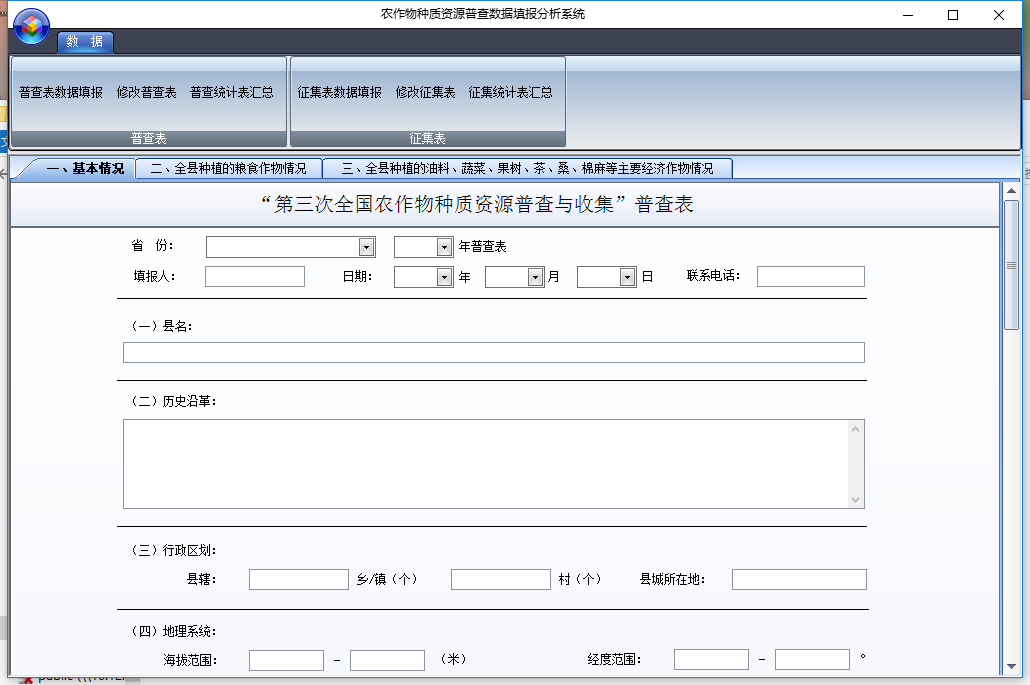 在填写“二、主要粮食作物种植情况”和“三、主要经济作物种植情况”时，如要增加“作物”，请点击“添加”按钮，如下图：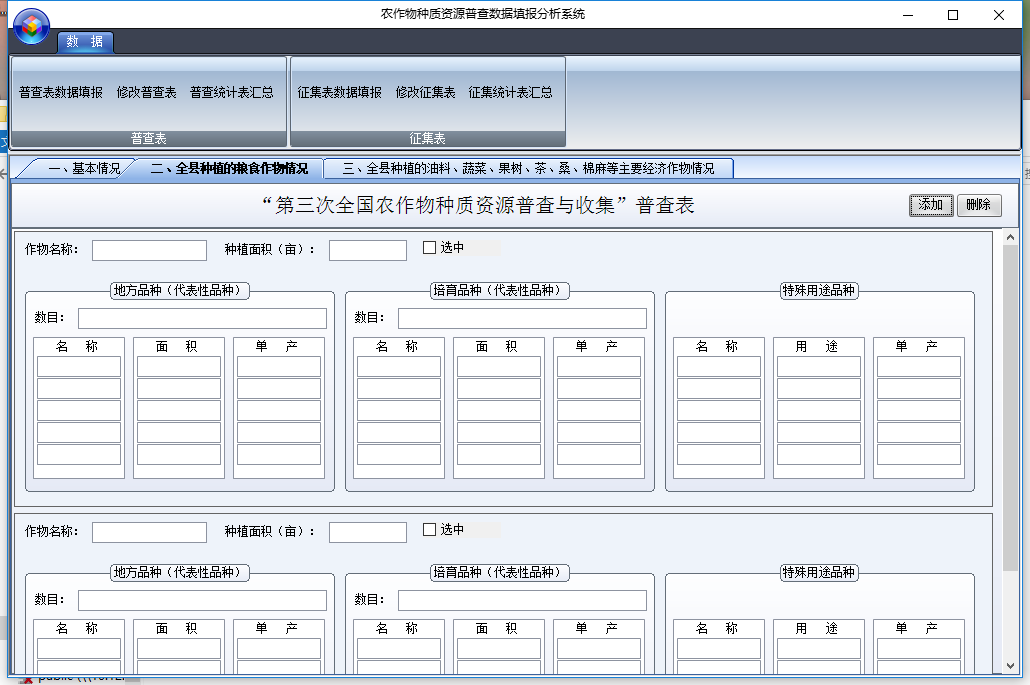 如要删除“作物”，请勾选“选中”框，点击“删除”按钮，如下图：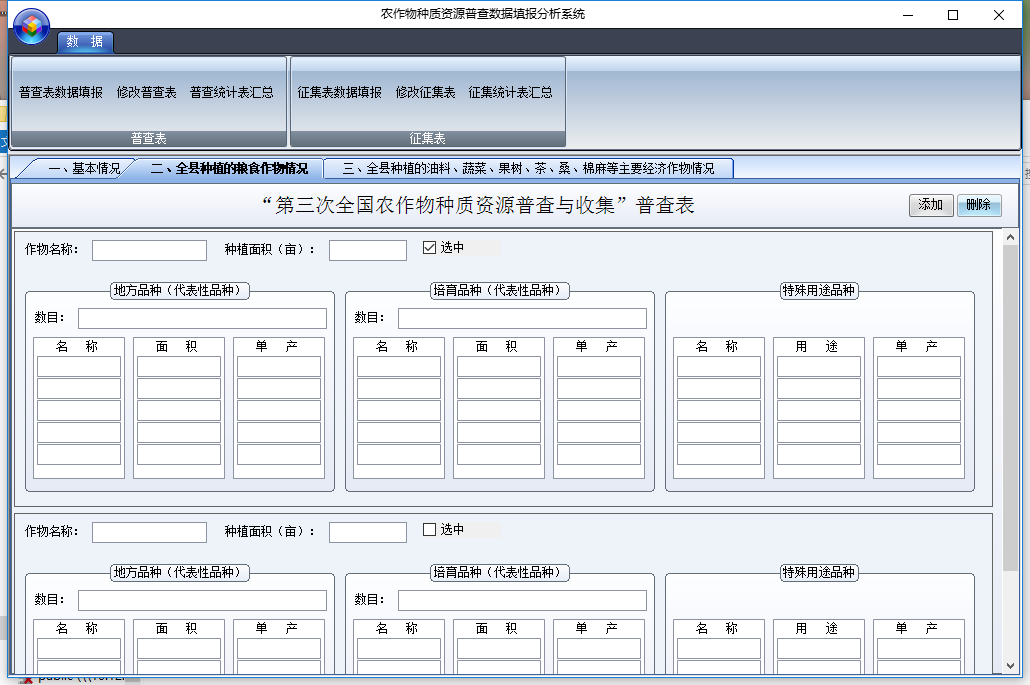 所有数据填写完成或需要暂存数据时，点击系统左上角按钮，出现“保存”按钮，点击后即可对填写的数据进行保存。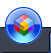 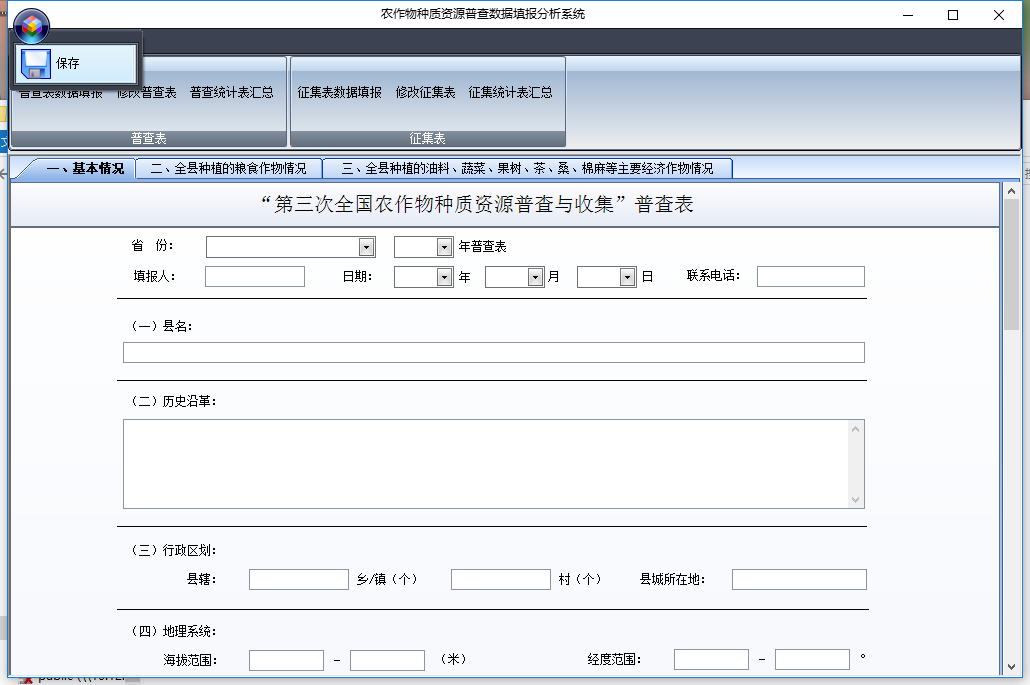 保存后生成两个Excel文件：“[省名称][县名称][年份] 普查表.xls”和“[省名称][县名称][年份] 普查统计表.xls”。注意：不要对系统自动生成的文件名称进行修改，否则会影响普查表的修改和汇总。（2）数据修改如发现已经保存的数据有问题，或者上一次未完成全部填写，可将已保存的表格数据导入到系统中进行修改或继续填写。具体操作：点击“修改普查表”，选择需要修改的普查表，修改时选择“[省名称][县名称][年份] 普查表.xls”文件进行修改，不要选择带“统计”二字的表格进行修改。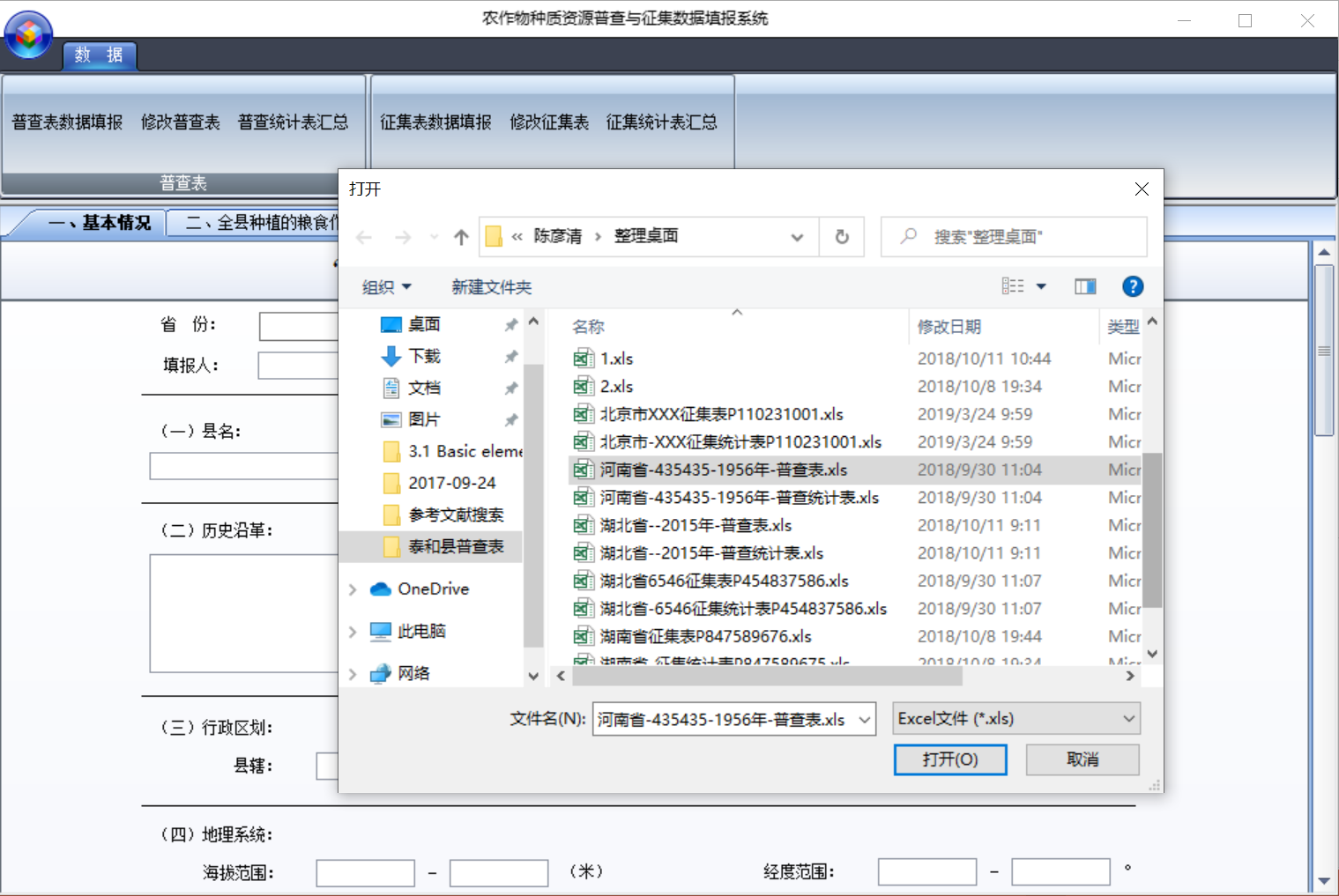 注意：不要在生成的Excel表格文件中直接做修改，发现问题请将数据导入系统进行修改再保存生成新的表格文件。（3）普查统计表汇总普查统计表汇总功能是将一个县的三套普查统计表汇总到一张表中，生成普查汇总表。点击“普查统计表汇总”按钮，选择待汇总的表格进行汇总。汇总时选择“[省名称][县名称][年份]普查统计表.xls”文件进行汇总，选错文件将无法汇总。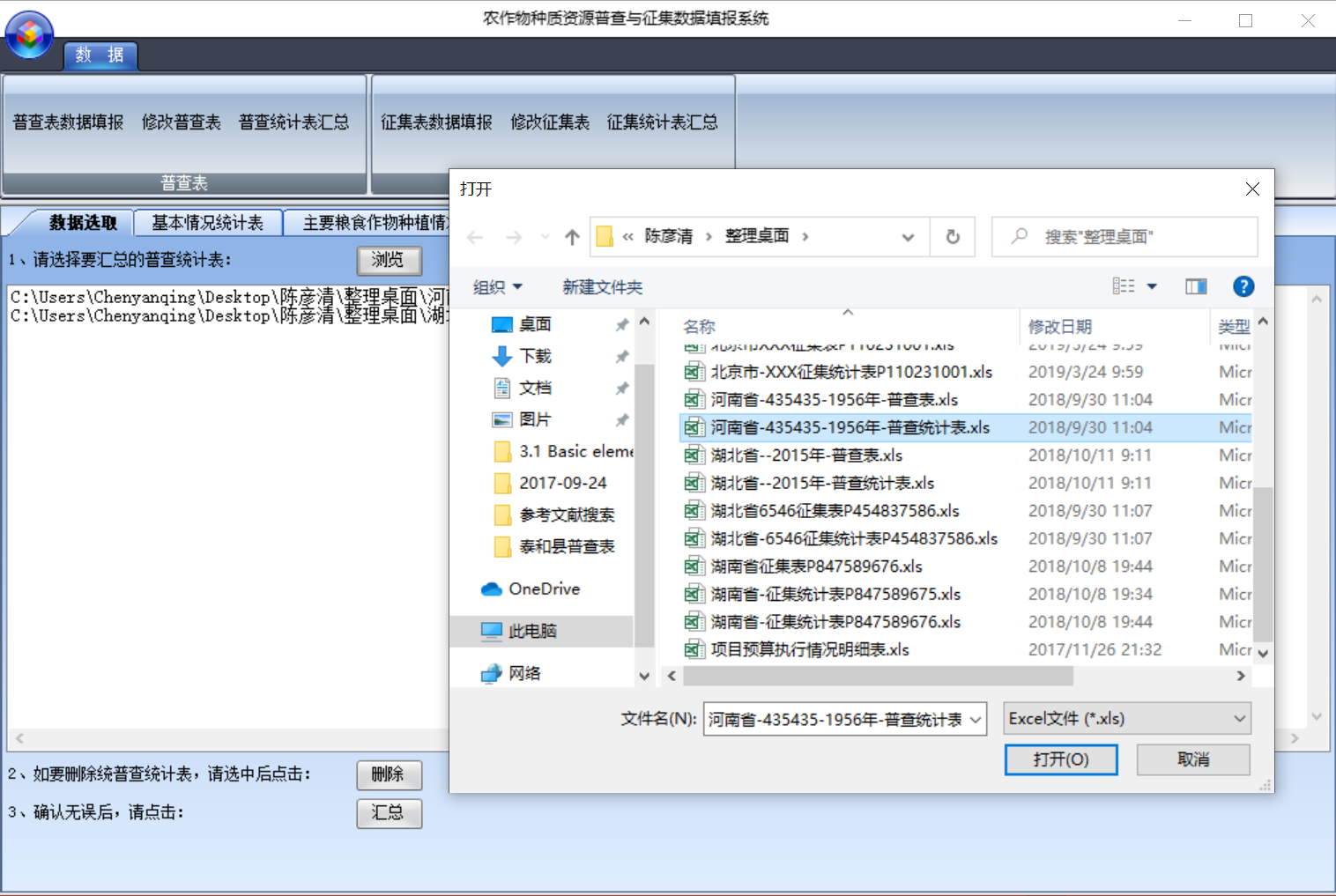 点击“浏览”按钮，选择需要汇总的普查统计表（切记，是普查统计表，不是普查表）。如需删除选择的普查统计表，请点击相应的普查统计表名称，点击“删除”按钮。确认无误后，点击“汇总”按钮，可查看汇总后情况。文件默认保存名称：“普查汇总表.xls”2.征集数据填报（1）数据填写点击“征集表数据填报”按钮，进入填报页面进行填写： 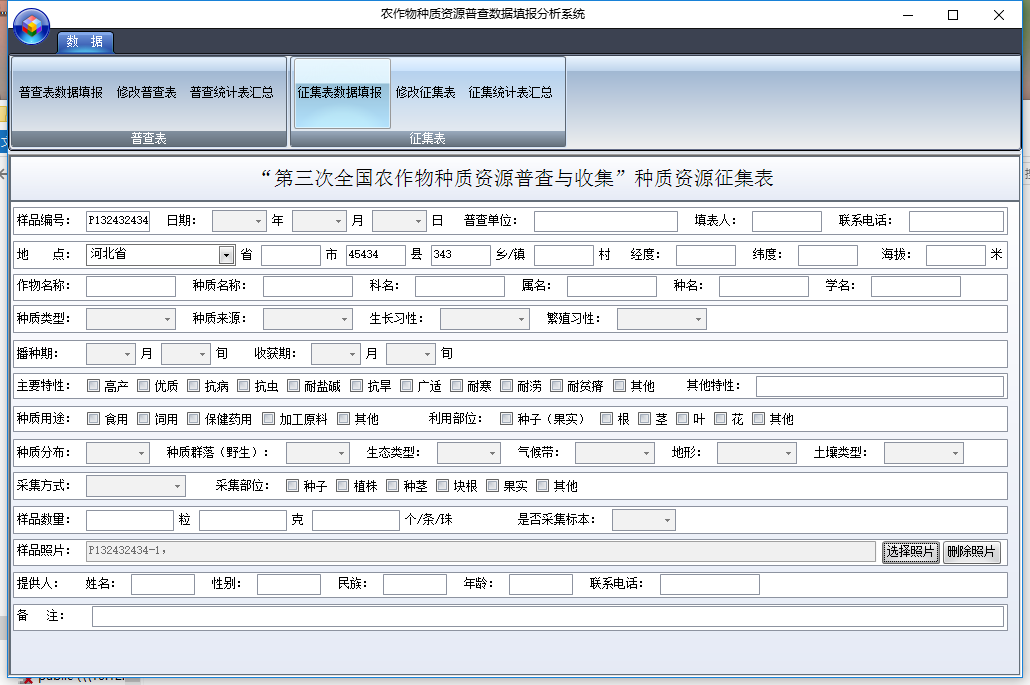 填报完成后，点击系统左上角按钮，点击“保存”，保存后生成两个Excel文件：“[省名称][县名称]征集表[征集资源样品编号].xls”和“[省名称][县名称]征集统计表[征集资源样品编号].xls”。（2）修改征集表如发现已经保存的数据有问题，或者上一次未完成全部填写，可将已保存的表格数据导入到系统中进行修改或继续填写。具体操作：点击“修改征集表”，选择需要修改的征集表，修改时选择“[省名称][县名称]征集表[征集资源样品编号].xls”文件进行修改，不要选择带“统计”二字的表格进行修改。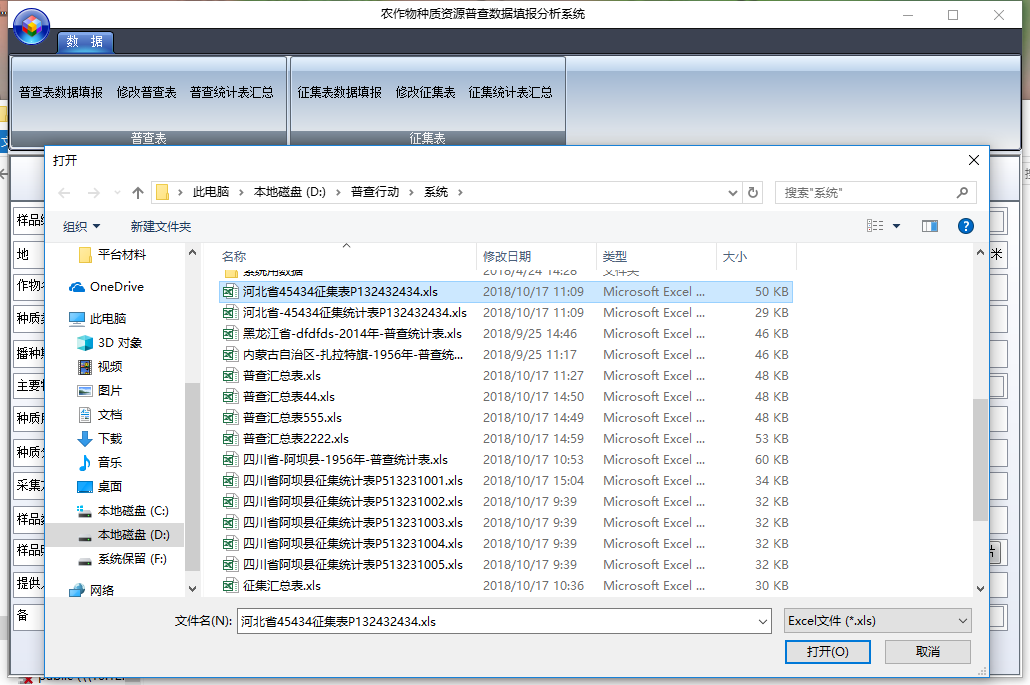 （3）征集统计表汇总征集统计表汇总功能是将一个县的所有的征集资源汇总到一张表中，生成征集汇总表。点击“征集统计表汇总”按钮，选择待汇总的表格进行汇总。汇总时选择“[省名称][县名称]征集统计表[征集资源样品编号].xls”文件进行汇总，选错文件将无法汇总。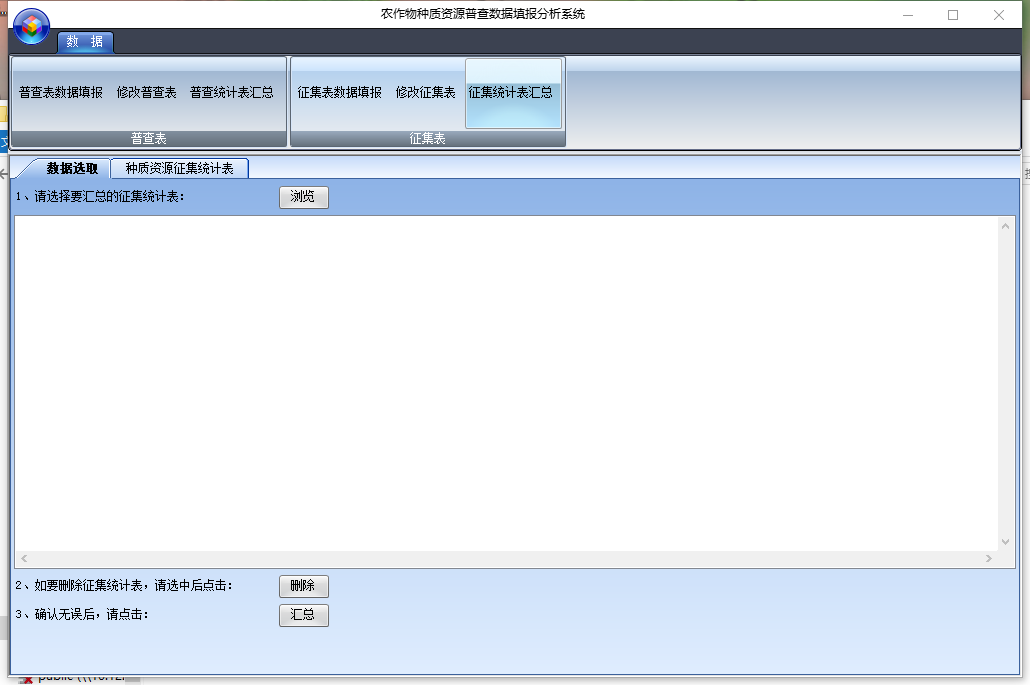 